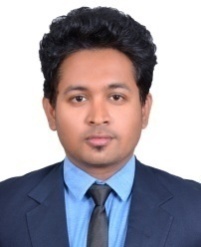 TUMUL(ccna certified)tumul.383656@2freemail.comWork Experience                                                             February 2017 – January 2018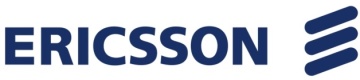 Network Engineer                                                      Ensured error-free running of all assigned Airtel (458) and Reliance (>1000) Sites/Networks as a part of a three-member teamConfigured Juniper, Maipu and Cisco routersSupervised five Technical labors and managed their daily reportsUpdated Ericsson portal sites after clearing un-cleared sites/network on day to day basisMonitored site networks on Centralized Management Network System application M2000 and forwarded reports downtime networks to the concern departments                 	                                            February 2016 – February 2017Apprenticeship Trainee                                                     Surveyed Airtel 4g/LTE Network (100) sites for maintenance and collected device informationProvided remote access support for router restart, reset, basic configurations and Microwave      Antenna to the technician on siteAnalyzed errors in data transmission over the networksMonitored all sites on Centralized Management Network system M2000 (Huawei)Clients:Airtel 4G/LTE, Reliance Communication and Vodafone  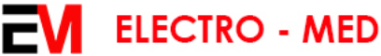 Sales Engineer                                                                                           March 2015 - January 2016                                                                         Planned and executed outreach and marketing plans to the existing and new clients across diverse industries like leather, food and automobile Demonstrated the product applications technically and professionally to the potential clientsPrepared data for number of product requirements Provided quotations to the prospective clientsEducationBachelor of Technology (Electronic and Communication), 2014   Technical Qualification/CertificationsCertification in CCNA (Routing and Switching) in 2017Certification in basic C++ and JAVA Language in 2012Certification in VHDL language in 2013Professional Competency:Excellent communication & interpersonal skillsStrong but realistic belief in own capabilities & ideas, exhibiting a “can do” attitude & seeing problems as “opportunities” Maintain a positive attitude in the face of changes in the work assignments Ability to anticipate & respond well to the needs & preferences of the clients Flair to update myself on the prevailing & emerging information Training:Training at The Research designs and standards organization (RDSO) about Railway Instrumentations (June 2012- July 2012)Worked on project related to VHDL language i.e. Implementation of convolution encoder and viterbi decoder (April 2013- May 2013)Career Summary:Network Engineer – Router configuration and Switching (CCNA Certified)Network Analyst – Collect Network Reports, Monitor Network connections and Support senior engineersTelecom Site Engineer- Manage Technicians and collect reports from techniciansSales Engineer- Visit Industries on their products demandPersonal ProfileDate of Birth 			           : 16TH, January 1990Nationality				: IndianReligion				: HinduismGender 				: MaleMarital Status			           : SingleLanguages Known 			: English, Urdu, and HindiVisa Status				: Visit visa